Итальянский вояж
1 ночной переезд
СПб/ Москва – Брест – Вена – Венеция – Флоренция – Рим (2 дня) – Прага – Брест – СПб /Москва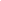 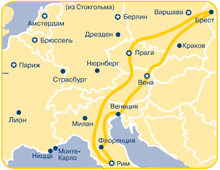 (*) Доплата/ чел. - 20 у.е.СТОИМОСТЬ ТУРАСТОИМОСТЬ ТУРА Размещение в 2/3-местном номере405  Программа тура  Программа тура 1 день Встреча группы на Витебском вокзале в Световом зале на 2-м этаже в 14:00. Отправление в Брест из Санкт- Петербурга поездом №49 в 15:00/ из Москвы поездом №27 в 15:08 (просьба уточнять номер поезда и время отправления).   2 деньПрибытие в Брест в 08:24 (СПб) / в 05:35(Москва). Посадка в автобус. Транзит по Польше (ок.650 км). Ночь в транзитном отеле.  3 деньЗавтрак в отеле. Переезд в Вену (ок.280 км). Обзорная экскурсия по городу. Переезд в Италию (ок. 200 км). Ночь в отеле на территории Австрии/Италии.  4 деньЗавтрак. Переезд в Венецию (ок. 430 км). Обзорная экскурсия по городу. Трансфер на катере на площадь Св. Марка (за доп. плату).  Ночь в отеле (пригород).  5 деньЗавтрак. Переезд во Флоренцию (ок. 265 км). Обзорная экскурсия. Возможна поездка в Пизу (доп. плата). Ночь в отеле (пригород).  6 деньЗавтрак. Переезд в Рим (ок. 290 км). Обзорная пешеходная экскурсия (в связи с ограничением движения туристических автобусов в центре Рима проводится пешеходная экскурсия с переездами на общественном транспорте). Ночь в отеле (пригород).  7 деньЗавтрак. Свободное время. Ночной переезд в Чехию (ок.1300 км).  8 день Прибытие в Прагу. Обзорная экскурсия. Ночь в отеле.  9 деньЗавтрак. Транзит по Польше (ок. 700 км).  Ночь в отеле (Белоподляска).  10 деньЗавтрак. Отправление на польско-белорусскую границу. Переезд в Брест. Посадка на поезд №50 в 14:10 Брест - Санкт- Петербург / № 28 Брест - Москва в 17:40. 11 деньПрибытие в Санкт- Петербург на Витебский вокзал в 09:40 /прибытие в Москву в 09:20 В стоимость тура входит:проживание в отелях 2/3* в пригородах: Венеция (1 ночь), Флоренция (1 ночь),  в Риме (1 ночь), в Праге (1 ночь) проживание в транзитных отелях туркласса 2* - WC, душ в номере (3 ночи) завтраки в отелях обзорные экскурсии по программе без входных билетов на платные объектыавтобусное обслуживание, услуги гида и сопровождающего Дополнительно оплачивается (у.е.)Дополнительно оплачивается (у.е.)Дополнительно оплачивается (у.е.)Дополнительно оплачивается (у.е.)взр.дети 12-17дети 6-11консульский сбор на визу (срок подачи документов не позднее 14 дней)50 50 50 медицинская страховка111111страховка от невыезда 151515доплата за одноместное проживание в отелях180180180ж/д билеты: Москва/СПб - Брест - Москва/СПбж/д билеты: Москва/СПб - Брест - Москва/СПбж/д билеты: Москва/СПб - Брест - Москва/СПбж/д билеты: Москва/СПб - Брест - Москва/СПбводный трансфер в центр Венеции и обратно, проезд на общественном транспортеводный трансфер в центр Венеции и обратно, проезд на общественном транспортеводный трансфер в центр Венеции и обратно, проезд на общественном транспортеводный трансфер в центр Венеции и обратно, проезд на общественном транспортеДополнительные экскурсии, входные билеты на все платные объекты (в национальной валюте)Дополнительные экскурсии, входные билеты на все платные объекты (в национальной валюте)Дополнительные экскурсии, входные билеты на все платные объекты (в национальной валюте)Дополнительные экскурсии, входные билеты на все платные объекты (в национальной валюте)